Mål Geometri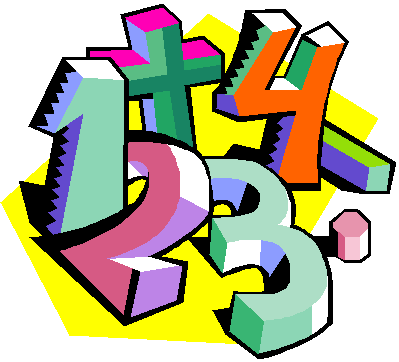 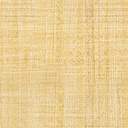 När du har arbetat med det härområdet kan du:   veta att en rät vinkel är 900, en spetsig vinkel 
   mindre än 900 och en trubbig vinkel större än 900   veta hur många grader ett halvt varv och ett helt 
   varv är   kunna mäta och rita vinklar med gradskiva   kunna räkna med vinkelsumman i en triangel 
   kunna rita symmetriaxlar och symmetriska    bilderUndervisning  Vi kommer att gemensamt i klassen arbeta med kapitlet   Geometri i Matteborgen.   Det kommer att vara både gemensamma övningar och enskild   träning i skolan och hemma.  Vi kommer att arbeta både praktiskt och teoretisk.Bedömning  Ni kommer att bli bedömda genom arbetet på lektionerna, 
  gruppuppgifter, läxförhör och diagnos.